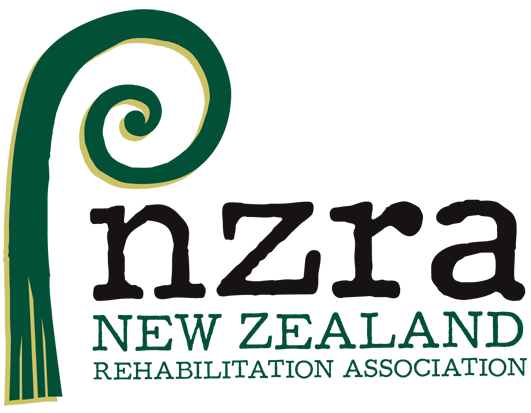 Emerging rehabilitation researcher 2019/20 studentship application[delete these words and insert gantt chart here]I can confirm that: the applicant has the necessary time and resources to undertake the proposed research;we will be able to support the applicant to identify and appoint an appropriate summer student; andwe will administer the award via our scholarships office using our existing (or similar) summer scholarships processes.Please adhere to page limits, do not change margins, and use 11 point font.Email your application by 4pm, Monday 08 July to president@rehabilitation.org.nz NameCurrent positionInstitutionYear PhD conferredResearch capability and rehabilitation research leadership potential – maximum ½ pageFuture career aspirations (include explanation of how this award will support your research trajectory) – maximum ½ pageResearch outline (include background, aims/objectives, design and methods) – maximum 1 pageResearch significance (include details of the contribution to rehabilitation knowledge) – maximum ½ pageTimeline – please insert below a list of key tasks and associated timeframes using a gantt chart. Note that summer studentships usually run between November and March. Applicant signatureDateInstitutional representativeDate